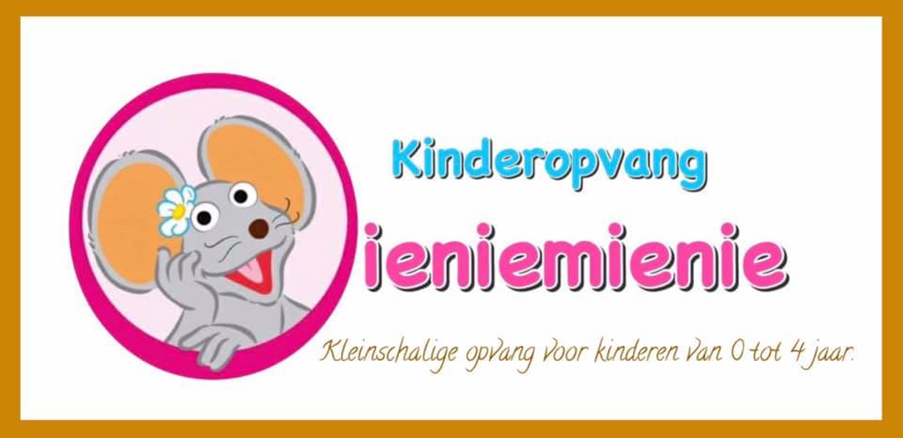 Huisregels Kinderopvang ienie mienieDit huishoudelijke reglement geldt boven de overeenkomst dat u heeft met het  gastouderbureau, welke door beide partijen ondertekend is. Alle vraagouders dienen van deze huisregels op de hoogte te zijn.Als er wijzigingen in de huisregels worden doorgevoerd, krijgt u hierover bericht.TariefKinderopvang ienie mienie hanteert een uurtarief van € 8,40  per kind/per uur. Inclusief broodmaaltijd, vers (seizoen) fruit, gezonde tussendoortjes, drinken en verzorgingsproducten als billendoekjes en zonnebrandcrème.Exclusief babyvoeding, dieetvoeding en luiersNaast het uurtarief van Kinderopvang ienie mienie betalen de ouders bureaukosten aan het gastouderbureau, zoals vastgelegd is in de Wet Kinderopvang. WennenVoor de opvang van start gaat is het mogelijk om te komen wennen. Dit gebeurt in overleg. De wenmomenten worden in rekening gebracht.Halen en brengenMocht het voorkomen dat u het niet red om op tijd te zijn door bijvoorbeeld file of het uitlopen op het werk, laat het even weten, dan is het in de meeste gevallen geen probleem.Indien uw kind door iemand anders opgehaald wordt, dient u dit vooraf door te geven. Indien dit niet vooraf doorgegeven is, wordt er eerst contact met u opgenomen voordat uw kind meegegeven wordt.Komt u  later dan de afgesproken contracturen, dan worden deze doorberekend per 15 minuten.Vakanties en vrije dagenKinderopvang ienie mienie is gedurende +/- 47 weken per jaar geopend. Gedurende deze weken heb ik de door u gereserveerde uren voor uw kind beschikbaar en die factureer ik dan ook. Gedurende 3 weken in de zomer ben ik gesloten, evenals de laatste 2 weken rondom kerst. Ook eventuele andere vrije dagen die ik gesloten ben zijn uiteraard kosteloos voor u. Feestdagen worden doorberekend als deze vallen op de opvangdag(en) van uw kind.ZiekteAls een kind koorts heeft hoger dan 38 graden, wordt er contact met u opgenomen en overlegt over de opvang. Als de groepsbezetting het toelaat en uw kind zich goed genoeg voelt, is het mogelijk om de opvang door te laten lopen. Als uw kind zich duidelijk niet goed voelt, zal uw kind wel opgehaald moeten worden. Bij besmettelijke ziektes houd ik mij aan de regels van de GGD/RIVM. Kan uw kind een dag niet komen wegens ziekte dan dient u dit zo snel mogelijk door te geven. Betaling blijft bij ziekte verschuldigd aan kinderopvang ienie mienie.ContracturenWe streven zoveel mogelijk naar hele dagopvang. Wil je uren aanpassen?Dan kan dit in overleg en met een wijzigingsperiode van 1 maand.BetalingsverplichtingIndien u uw betalingsverplichting niet nakomt, dat wil zeggen een betalingsachterstand heeft van 1 maand, zal de opvang per direct gestopt worden. U blijft uiteraard betalingsplicht houden over de openstaande facturen.Wanneer u niet op tijd betaalt na herinneren van de openstaande facturen ben ik genoodzaakt een incassobureau in te schakelen waarvan de gemaakte incassokosten voor rekening van u zijn.OpzeggenOpzegging dient schriftelijk te geschieden met inachtneming van een maand opzegtermijn. Wilt u uw contract wijzigen? Ook dit dient een maand van te voren doorgegeven te worden.En verderDoe uw kind makkelijke kleding aan die ook vies mag worden i.v.m. het buitenspelen en bijv. het knutselenZorg voor reservekledingU mag speelgoed van thuis meegeven aan uw kind, dit is echter geheel voor eigen risico.